LEI MUNICIPAL Nº 020/2023 – GAB-PREF AUTOR: PODER EXECUTIVOAUTORIZA O PODER EXECUTIVO MUNICIPAL A FIRMAR CONVÊNIO COM A OBRA SOCIAL NOSSA SENHORA DA GLÓRIA - FAZENDA DA ESPERANÇA DOM MARCELO PINTO CAVALHEIRA EM GUARABIRA-PB, VISANDO À IMPLEMENTAÇÃO DE PROGRAMA DE ACOLHIDA E REABILITAÇÃO DE JOVENS EM SITUAÇÃO DE VULNERABILIDADE SOCIAL DO MUNICIPIO DE ARARUNA – PB E DÁ OUTRAS PROVIDÊNCIAS.O PREFEITO CONSTITUCIONAL DE ARARUNA, Estado da Paraíba, no uso de suas atribuições legais, faço saber que a Câmara Municipal aprovou e eu sanciono a seguinte Lei:Art. 1º - Fica o Poder Executivo Municipal autorizado a celebrar convênio com a Obra Social Nossa Senhora da Glória - Fazenda da Esperança Dom Marcelo Pinto Cavalheira em Guarabira-PB, organização de caráter filantrópico reconhecida por sua atuação na recuperação e acolhida de jovens em risco social, com o objetivo de implementar um programa de acolhida e reabilitação destinado a jovens em situação de vulnerabilidade residentes no município.§ 1º O convênio estabelecido com a Fazenda da Esperança será regido pelos termos e condições estipulados no instrumento a ser celebrado entre as partes, em conformidade com a legislação vigente.§ 2º O valor do convênio poderá ser reajustado financeiramente pelo índice de reajuste do salário nacional.Art. 2º - O valor do convênio será de um salário mínimo por cada pessoa cadastrada para o programa de acolhida e reabilitação de dependência química e reinserção na sociedade.Parágrafo único – O valor será destinado a despesa para o custeio da permanência da pessoa nas instalações na Fazenda da Esperança, devidamente acompanhada pelo Centro de Referência de Assistência Social – CRAS e ou o Centro de Referência Especializado de Assistência Social – CREAS.Art. 3º O programa de acolhida e reabilitação terá como principais objetivos:I. Oferecer apoio, cuidados e tratamento a jovens em situação de vulnerabilidade social, que se encontrem em situação de risco, vulnerabilidade ou dependência química;II. Proporcionar aos jovens acolhidos um ambiente seguro, saudável e acolhedor, favorecendo sua reinserção social, familiar e no mercado de trabalho; III. Promover a capacitação profissional dos jovens, buscando a formação de competências e habilidades que contribuam para a reintegração desses indivíduos na sociedade;IV. Estimular a participação dos jovens em atividades culturais, educativas e esportivas, visando o desenvolvimento integral de suas potencialidades;V. Estabelecer parcerias com órgãos públicos, organizações da sociedade civil e empresas locais, visando à ampliação das oportunidades e recursos para os jovens atendidos.Art. 4º A Fazenda da Esperança será responsável pela execução do programa, cabendo-lhe a tarefa de:I. Promover o acolhimento, acompanhamento e assistência integral aos jovens acolhidos, assegurando-lhes dignidade e respeito em todas as etapas do processo de reabilitação;II. Desenvolver atividades socioeducativas e terapêuticas que possibilitem a ressocialização e a reconstrução dos laços familiares dos jovens em acolhida;III. Manter registros precisos e atualizados das ações desenvolvidas, bem como dos resultados obtidos junto aos jovens assistidos, garantindo a transparência e efetividade do programa;IV. Realizar parcerias com instituições de ensino e empresas para a inserção dos jovens no mercado de trabalho, após a conclusão do processo de reabilitação;V. Promover a articulação com os órgãos municipais de assistência social e saúde, visando à integração do programa com as políticas públicas existentes.Art. 5º - Para fazer face à cobertura de despesas decorrentes da operacionalização desta Lei, fica o Poder Executivo Municipal autorizado a abrir Crédito Especial ao vigente Orçamento Município de Araruna, de que trata a Lei Orçamentária Anual – LOA para 2023(Lei nº019/2022, de 03 de dezembro de 2022), no valor de R$ 15.000,00 (Quinze mil reais), destinados a acorrer despesas com a “MANUTENÇÃO DE CONVÊNIO COM A FAZENDA DA ESPERANÇA DOM MARCELO CAVALHEIRA”, que objetiva apoiar às atividades de Acolhimento e Reabilitação de jóvens do Município de Araruna, em situação de risco e vulnerabilidade social, mediante internação destes na referida instituição filantrópica.  Parágrafo Único – Os recursos necessários e suficientes à cobertura das despesas decorrentes da implantação e operacionalização (manutenção) dos serviços que serão ofertados, serão oriundos do próprio Tesouro Municipal (Ordinários/Recursos Próprios), discriminados na forma abaixo:Art. 6º - O valor de que trata o artigo anterior obedecerá a seguinte classificação funcional programática e de acordo com o Inciso II, do Art. 41 e Art. 43 da Lei Federal de nº 4.320/64, de 17 de Março de 1964:---------------------------------------------------------------------------------------------------------------------------------------------Unidade Orçamentária:	02.050	- SECRETARIA DE ASSISTÊNCIA SOCIAL E DESENVOLVIMENTO HUMANOFunção:	08	- ASSISTÊNCIA SOCIALSub-Função:	243	- ASSISTÊNCIA À CRIANÇA E AO ADOLESCENTEPrograma:	0021	- AMPARO À CRIANÇA E AO ADOLESCENTEProjeto/Atividade:	2.096	- IMPLANTAÇÃO E MANUTENÇÃO DAS ATIVIDADES DO SERVIÇO DE ACOLHIMENTO  E REABILITAÇÃO DE JÓVENS.Elemento de Despesa:	3390.43	- SUBVENÇÕES SOCIAISValor:		- R$   15.000,00 (QUINZE MIL REAIS).Fonte de Recursos:	15001000	- RECURSOS ORDINÁRIOS / LIVRES------------------------------------------------------------------------------------------------------------------------------------------T O T A L:	R$ 15.000,00	(QUINZE MIL REAIS).------------------------------------------------------------------------------------------------------------------------------------------	Art. 7º - O valor de que trata o artigo 5º desta lei, será coberto com recursos oriundos de remanejamentos de dotações consignadas no próprio orçamento do município, mediante Decreto, de conformidade com o Art. 42 da Lei Federal de nº 4.320/64, de 17 de março de 1964, preservando-se aquelas dotações que contemplam o pagamento de Pessoal e Encargos, Obrigações Patronais e Amortização e Serviços da Dívida.Art. 8º- Esta Lei entra em vigor na data de sua publicação, revogando-se as disposições em contrário.GABINETE DO PREFEITO, ARARUNA - PB, 26 DE SETEMBRO DE 2023.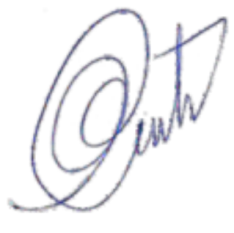 Vital da Costa AraújoPrefeito ConstitucionalESPECIFICAÇÃO DO BEM/SERVIÇOD E S T I N A Ç Ã O  /                                 U T I L I Z A Ç Ã O VALOR    PREVISTO       R$FONTE DE RECURSOS             (ORIGEM)Implantação e Manutenção das Atividades do Serviço de Acolhimento e Reabilitação de Jóvens.Convênio com Instituição Filantrópica para fins de Internação de Jóvens em situação de Risco e Vulnerabilidade Social. Fazenda da Esperança Dom Marcelo Cavalheira15.000,00Ordinários / Próprios